HTML programsHTML: Hypertext markup language (HTML) is the major markup language used to display Web pages on the Internet. In other words, Web pages are composed of HTML, which is used to display text, images or other resources through a Web browser. All HTML is plain text, meaning it is not compiled and may be read by humans. The file extension for an HTML file is .htm or .htmlProgram #1 :creating different bullets style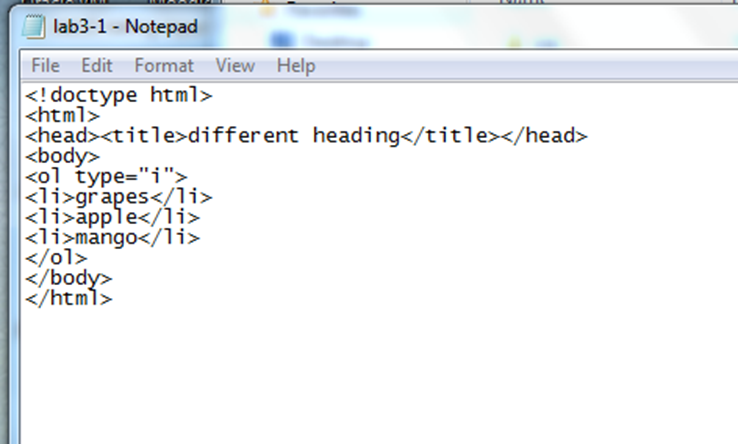 Output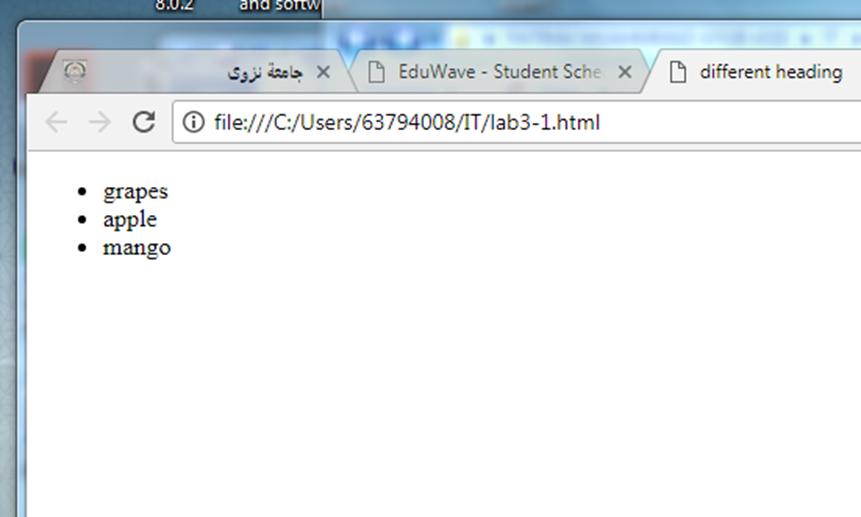 Program #2 : creating different bullets style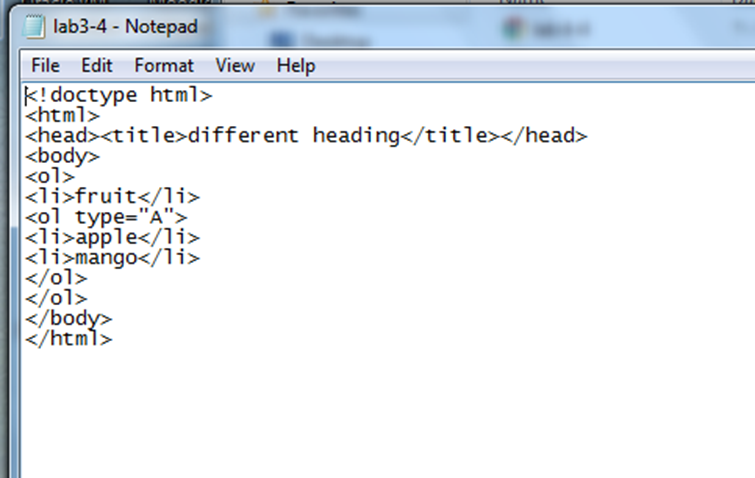 Output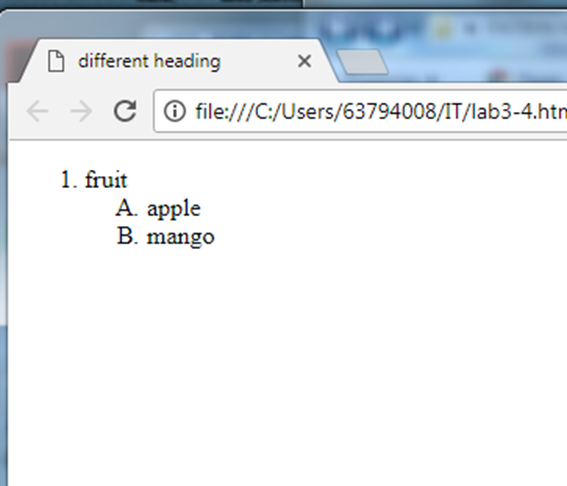 Program #3 : creating table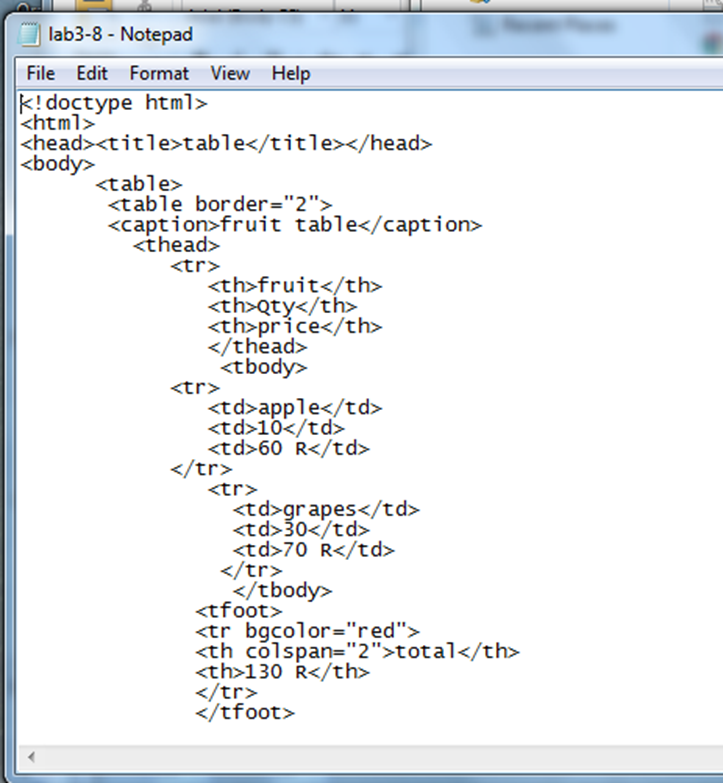 output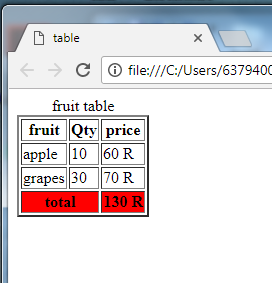 Program #4 : creating table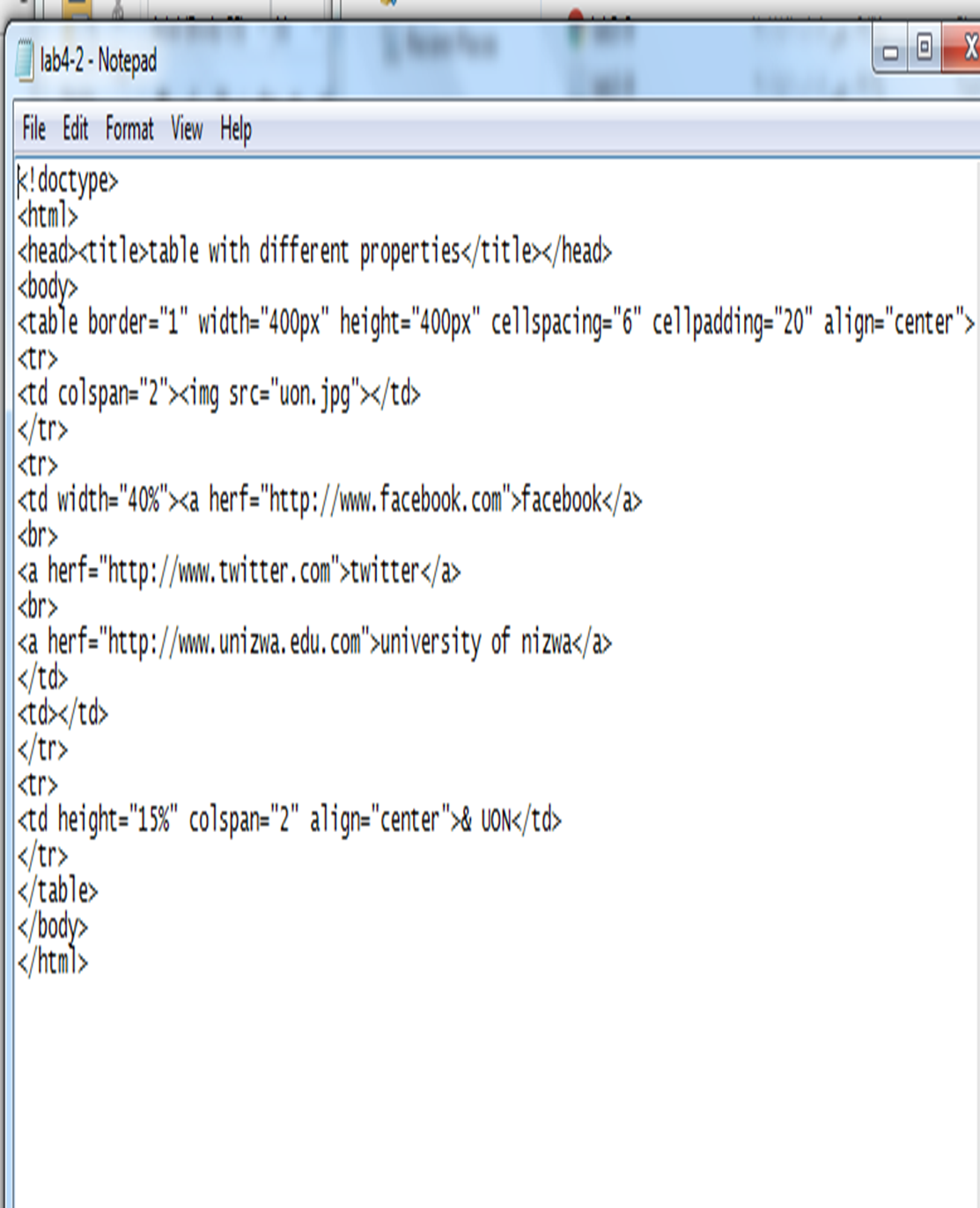 Output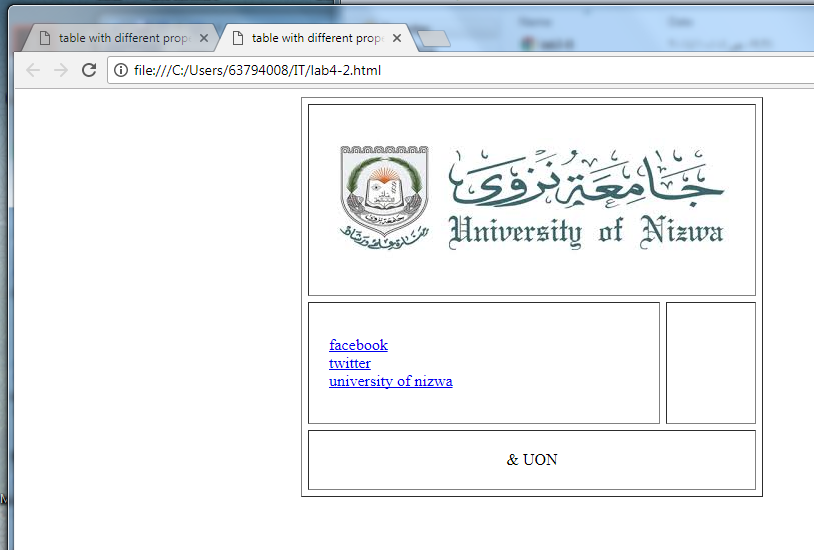 Program #5: creating table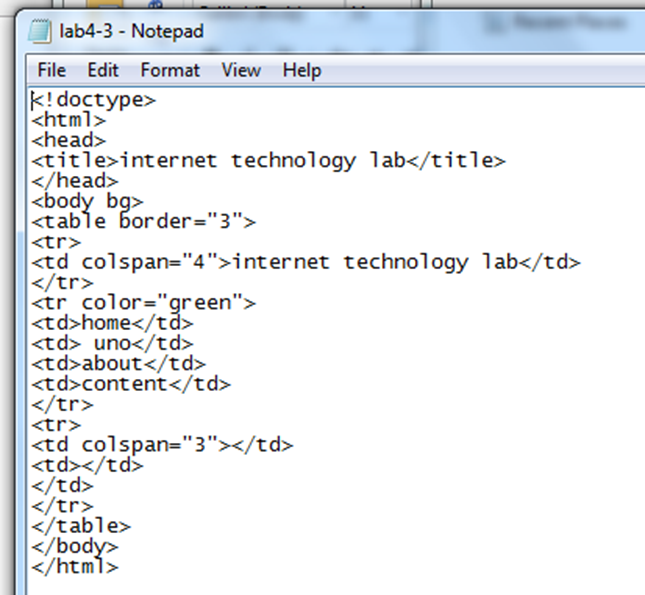 Output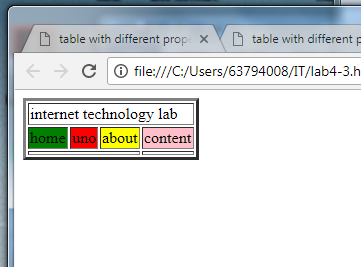 Program #6 : creating  form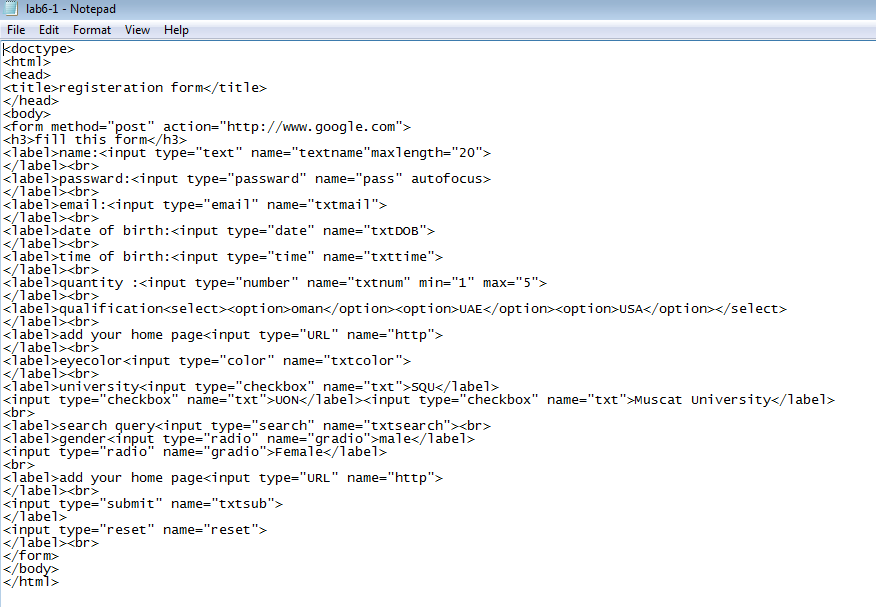 Output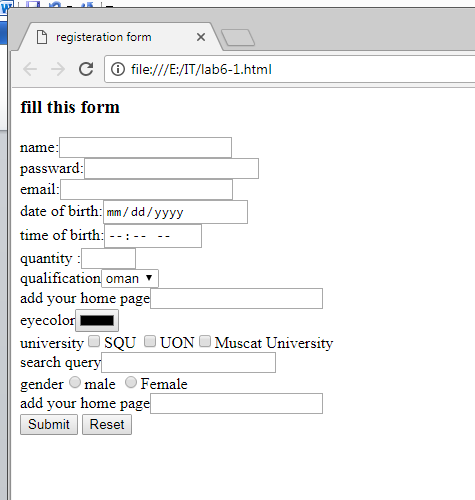 CSS programCSS: Cascading Style Sheets (CSS) is a standard (or language) that describes the formatting of markup language pages. CSS enables developers to separate content and visual elements for greater page control and flexibility. A CSS file is normally attached to an HTML file by means of a link in the HTML file. There are three types of css1.internal CSS : this is written in the body 2. embedded CSS : the codes are written in the head section3. external CSS : written in the different file and saved with .css extensionProgram #7 : inline CSS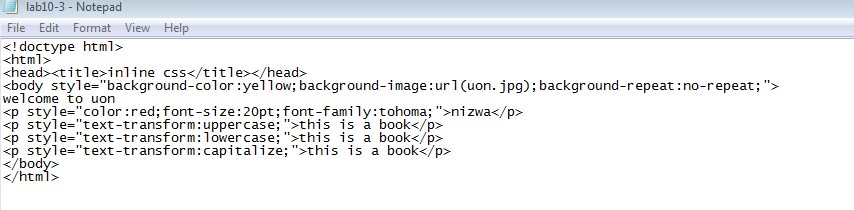 Output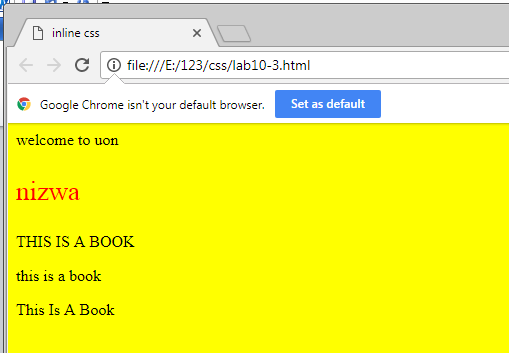 Program #8 :embedded CSS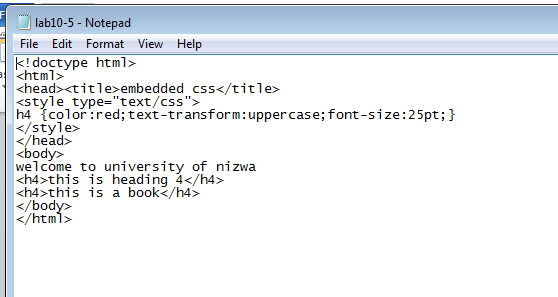 Output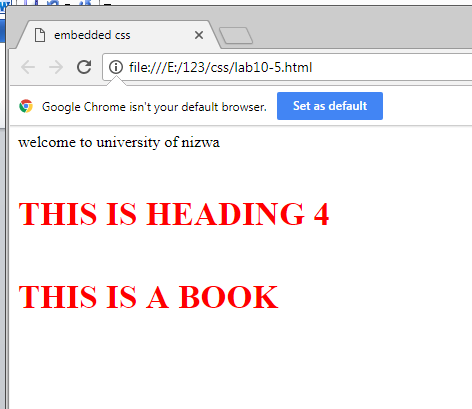 Program #9:external CSSNOTE:SAVE THIS FILE WITH THE EXTENSION .CSS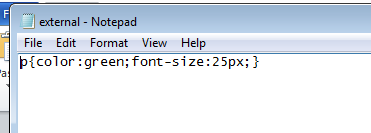 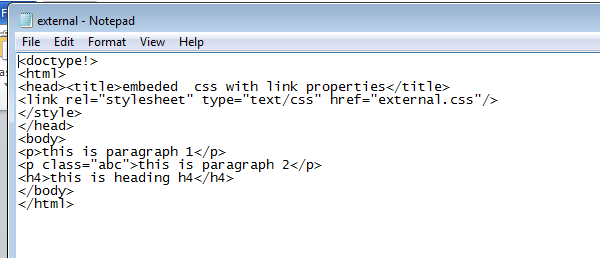 Output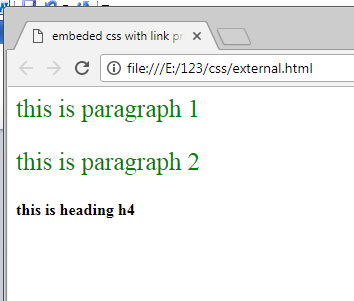 JavaScript: Javascript (JS) is a scripting languages, primarily used on the Web. It is used to enhance HTML pages and is commonly found embedded in HTML code. JavaScript is an interpreted language. Thus, it doesn't need to be compiled. JavaScript renders web pages in an interactive and dynamic fashion.Program # 10 : sum of two numbers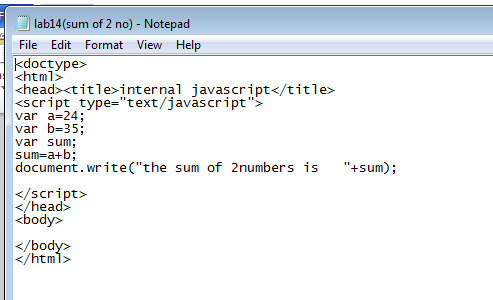 Output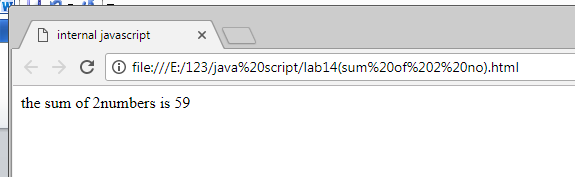 Program # 11 :while  loop /  for loop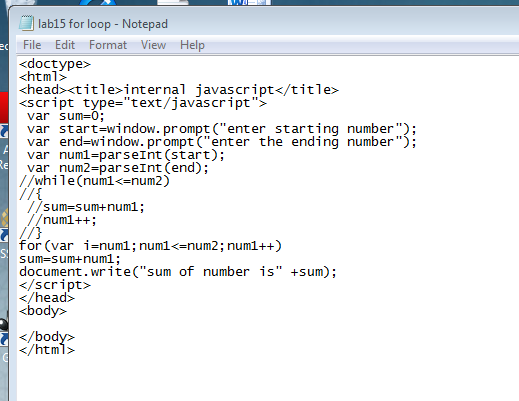 Output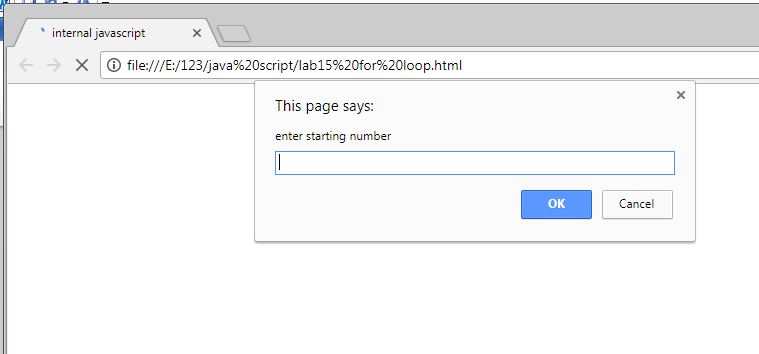 